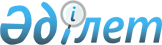 О некоторых вопросах передачи государственного имущества из республиканской собственности в коммунальную собственностьПостановление Правительства Республики Казахстан от 31 октября 2015 года № 873

      В соответствии с постановлением Правительства Республики Казахстан от 1 июня 2011 года № 616 «Об утверждении Правил передачи государственного имущества, закрепленного за государственными юридическими лицами, из одного вида государственной собственности в другой» Правительство Республики Казахстан ПОСТАНОВЛЯЕТ:



      1. Передать из республиканской собственности с баланса государственного учреждения «Министерство энергетики Республики Казахстан» в коммунальную собственность Костанайской области документацию по обоснованию «Обоснование инвестиций к проектам модернизации системы управления твердыми бытовыми отходами в городе Костанай» общей стоимостью 86239050,0 (восемьдесят шесть миллионов двести тридцать девять тысяч пятьдесят) тенге согласно приложению к настоящему постановлению. 



      2. Комитету государственного имущества и приватизации Министерства финансов Республики Казахстан совместно с Министерством энергетики Республики Казахстан и акиматом Костанайской области в установленном законодательством порядке осуществить необходимые организационные мероприятия по приему-передаче имущества, указанного в приложении к настоящему постановлению.



      3. Настоящее постановление вводится в действие со дня его подписания.      Премьер-Министр

      Республики Казахстан                   К. Масимов

Приложение          

к постановлению Правительства

Республики Казахстан    

от 31 октября 2015 года № 873

        Документация по обоснованию «Обоснование инвестиций к

    проектам модернизации системы управления твердыми бытовыми

                    отходами в городе Костанай»
					© 2012. РГП на ПХВ «Институт законодательства и правовой информации Республики Казахстан» Министерства юстиции Республики Казахстан
				№ п /пНаименование документацииВид документаКоличество экземпляровКоличество листов1.«Обоснование инвестиций к проектам модернизации системы управления твердыми бытовыми отходами в г. Костанай»:35822.Том-1 часть – 1. Общая пояснительная записка.

Сортировка/переработка твердых бытовых отходовкнига37923.Том-1 часть – 2. Общая пояснительная записка.

Сортировка/переработка твердых бытовых отходов, финансово-экономический анализкнига32584.Том-2. Общая пояснительная записка. ОЭСВ (оценка экономического и социального воздействия)книга32285.Том-3. Общая пояснительная записка. Предварительная оценка воздействия на окружающую среду (ПредОВОС)книга32616.Том-4 (альбом). Графические материалы книга33667.Том-5. Сводный сметный расчеткнига32138.Том-6. Сметный расчет книга38799.Том-7. Приложения (исходно-разрешительные документы)книга358210.Оригинал заключения государственной экспертизы от 30 сентября 2013 года № 13-0175/13 15311.Электронная версия проекта по городу Костанайдиск1